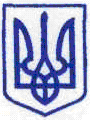 КИЇВСЬКА МІСЬКА РАДАІІ СЕСІЯ ІХ СКЛИКАННЯРІШЕННЯ	_______________№_____________    ПРОЄКТ(особлива процедура)Про внесення змін до міської цільової програми з організації військової служби, виконання військового обов’язку, мобілізаційної підготовки і територіальної оборони у місті Києві «Захисник Києва» на 2022‒2024 роки, затвердженої рішенням Київської міської ради від 20.01.2022 № 4175/4216Відповідно до законів України «Про місцеве самоврядування в Україні», «Про мобілізаційну підготовку та мобілізацію», «Про військовий обов’язок і військову службу», «Про основи національного спротиву», «Про правовий режим воєнного стану», Указу Президента України від 24 лютого 2022 року № 64/2022 «Про введення воєнного стану в Україні», затвердженого Законом України «Про затвердження Указу Президента України «Про введення воєнного стану в Україні» від 24 лютого 2022 року № 2102-ІХ, «Бюджетного кодексу України», постанови Кабінету Міністрів України від 11 березня 2022 року № 252 «Деякі питання формування та виконання місцевих бюджетів у період воєнного стану», Державної стратегії регіонального розвитку на 2021–2027 роки, затвердженої постановою Кабінету Міністрів України від 05 серпня 2020 року    № 695, рішення Київської міської ради від 29 жовтня 2009 року № 520/2589 «Про Порядок розроблення, затвердження та виконання міських цільових програм у місті Києві», пункту 6 рішення Київської міської ради від 23 лютого 2022 року № 4531/4572 «Про особливості підготовки та розгляду проєктів рішень Київської міської ради, спрямованих на реалізацію та/або фінансування заходів і завдань, передбачених Кодексом цивільного захисту України, законами України «Про оборону», «Про основи національного спротиву», «Про національну безпеку України», «Про Збройні Сили України», «Про військовий обов’язок і військову службу», «Про правовий режим надзвичайного стану», «Про правовий режим воєнного стану» Київська міська радаВИРІШИЛА:1. Унести до міської цільової програми з організації військової служби, виконання військового обов’язку, мобілізаційної підготовки і територіальної оборони у місті Києві «Захисник Києва» на 2022‒2024 роки, затвердженої рішенням Київської міської ради від 20 січня 2022 року № 4175/4216 такі зміни:1.1. У Таблиці переліку завдань і заходів міської цільової програми з організації військової служби, виконання військового обов’язку, мобілізаційної підготовки і територіальної оборони у місті Києві «Захисники та захисниці Києва» на 2022‒2024 роки:у графі 5 «Виконавці заходу» позиції 7.1 слова «Департамент муніципальної безпеки, Київський міський ТЦК та СП, військові частини Збройних Сил України та Національної гвардії України, Головне управління Служби безпеки України в м. Києві та Київській області, Головне управління Національної поліції в м.Києві, Департамент патрульної поліції (Управління патрульної поліції у м.Києві), Адміністрація Держприкордонслужби (дислоковані в/ч в м.Києві), Київська міська прокуратура» замінити на слова «Департамент муніципальної безпеки, Київський міський ТЦК та СП, військові частини Збройних Сил України та Національної гвардії України, Головне управління Служби безпеки України в м. Києві та Київської області, Головне управління Національної поліції в м.Києві, Департамент патрульної поліції (Управління патрульної поліції у м.Києві), Адміністрація Держприкордонслужби (дислоковані в/ч в м.Києві), Київська міська прокуратура, НВМКЦ «ГВКГ».2. Оприлюднити це рішення в установленому порядку. 3. Це рішення набирає чинності з дня його оприлюднення.4. Контроль за виконанням цього рішення покласти на постійну комісію Київської міської ради з питань дотримання законності, правопорядку та зв’язків із правоохоронними органами.Київський міський голова	         Віталій КЛИЧКОПОДАННЯ:Директор Департаменту муніципальної безпеки виконавчого органу Київської міської ради (Київської міської державної адміністрації)   Роман ТКАЧУКЗавідувач сектору правового забезпечення Департаменту муніципальної безпеки виконавчого органу Київської міської ради (Київської міської державної адміністрації)              Христина ЗАНЬКОПОГОДЖЕНО:Перший заступник голови Київської міської державної адміністрації   Микола  ПОВОРОЗНИКЗаступник голови Київської міської державної адміністрації   Петро ПАНТЕЛЕЄВПостійна комісія Київської міської ради з питань дотримання законності, правопорядку та зв'язків із правоохоронними органамиГоловаОлександр ПЛУЖНИКСекретарВіктор КОНОНЕНКО Виконувачка обов’язків начальника управління правового забезпечення діяльності Київської міської радиВалентина ПОЛОЖИШНИК